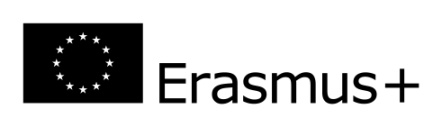 FORMULARZ OFERTOWYDane Wykonawcy:Imię i nazwisko/nazwa:………………………………………………………………………………………………………………....Adres zamieszkania/siedziby:.….………………………………………………………………………………………………………nr tel.………………….……….………………………………………………………………………………………………………….e-mail: ..……………………………………………………………………………………………………………………………………NIP:…………………………………………………….REGON………………………………………………………………....……..W odpowiedzi na Zapytanie ofertowe na usługę tłumaczenia pisemnego oferuję wykonanie tłumaczenia pisemnego z języka polskiego na język angielski za jedną stronę 1800 znaków ze spacjami tekstu docelowego za cenę: Cena brutto  ………………………………………………………………………………………......................................... zł(słownie złotych……………..…………………………………………………………………………………………………)Oświadczam, że zapoznałem się z warunkami zawartymi w Zapytaniu ofertowym i uznaję się za związanym/ą określonymi w nim postanowieniami i zasadami postępowania. Akceptuję Zapytanie ofertowe wraz z ewentualnymi zmianami dokonanymi w wyniku odpowiedzi na zapytania oraz zmianami lub uzupełnieniami dokonanymi przez Zamawiającego przed upływem terminu składania ofert. ……………………………………….							……………………………………………Data								Podpis